IV созыв                                                             48-е заседание ҠАРАР                                		           РЕШЕНИЕОб участии  сельского поселения Староянтузовский сельсовет муниципального района Дюртюлинский район  Республики Башкортостан в конкурсе проектов развития общественной инфраструктуры, основанных на местных инициативахРуководствуясь Федеральным законом от 06.10.2003 № 131-ФЗ «Об общих принципах организации местного самоуправления в Российской Федерации», Уставом сельского поселения Староянтузовский сельсовет муниципального района Дюртюлинский район  Республики Башкортостан, постановлением правительства Республики Башкортостан от 19.04.2017 № 168 «О реализации на территории Республики Башкортостан проектов развития общественной инфраструктуры, основанных на местных инициативах», а также в целях содействия решению вопросов местного значения, вовлечения населения в процессы местного самоуправления, развития механизмов инициативного бюджетирования, повышения качества предоставления социальных услуг на местном уровне, на основании Протокола собрания граждан сельского поселения Староянтузовский сельсовет от 27 декабря 2022 года, Совет сельского поселения Староянтузовский сельсовет муниципального района Дюртюлинский район Республики Башкортостан РЕШИЛ :Принять участие в конкурсе проектов в рамках Программы поддержки местных инициатив (далее – ППМИ) с проектом "Капитальный ремонт ограждения парка имени В.Н.Горшкова в с.Байгильды Дюртюлинского района Республики Башкортостан".Администрации сельского поселения, совместно с инициативной группой, обеспечить подготовку документов для конкурсного отбора и подачу заявки в установленные сроки. В случае прохождения проекта, администрации сельского поселения оказать всемерное содействие инициативной группе по обеспечению денежного и неденежного соучастия населения в реализации проекта.Выделить денежные средства на софинансирование проекта "Капитальный ремонт ограждения парка имени В.Н.Горшкова в с.Байгильды Дюртюлинского района Республики Башкортостан" из бюджета сельского поселения Староянтузовский сельсовет в соответствие с условиями участия в ППМИ в Республике Башкортостан.Настоящее решение обнародовать на информационном стенде в здании администрации сельского поселения Староянтузовский сельсовет муниципального района Дюртюлинский район Республики Башкортостан по адресу: с.Староянтузово, ул. Советская, 7 и  на официальном сайте в сети Интернет.Контроль исполнения данного решения оставляю за собой.Глава сельского поселения                                                                      Р.Х.Галяуовс.Староянтузово28 декабря 2022 года№ 48/164Башҡортостан  РеспубликаһыДүртѳйлѳ районы муниципаль районыныӊ Иçке Яндыҙ  ауыл советы ауыл биләмәһеСоветыСовет урамы, 7, Иçке Яндыҙ ауылы, Дүртөйлө районы, Башҡортостан Республикаhы, 452306.Тел./факс (34787) 62-2-68E-mail: 50.sy@bashkortostan.ru 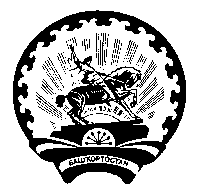 Советсельского поселенияСтароянтузовский сельсоветмуниципального районаДюртюлинский районРеспублики БашкортостанСоветская  ул., 7,  с. Староянтузово, Дюртюлинский район, Республика Башкортостан, 452306. Тел./факс (34787) 62-2-68E-mail: 50.sy@bashkortostan.ru